TAREAS PARA REALIZAR DURANTE ABRIL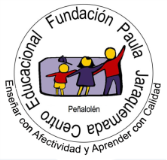 KÍNDER 2020Estimadas familias:	Junto con saludarles, les envío el Libro de Lenguaje “Trazos y Letras”, para mantener la rutina de estudio durante este periodo de suspensión de clases. Es importante realizar estas actividades, porque ayudará a reforzar y fomentar hábitos de estudio lo que permitirá consolidar los aprendizajes de los niños y niñas del nivel. Envío fechas, páginas y link de videos educativos, clases o imágenes que apoyará el desarrollo de las tareas y una breve evaluación de cómo les resultó la tarea para sus hijos e hijas, además puede agregar un comentario sobre su realización si lo considera necesario.Como consejo, explicar bien la instrucción de la tarea, supervisar constantemente, usar lápiz grafito y borrar si es necesario, escribir la fecha en que se realiza la tarea, ejemplo: N° día, N° mes y N° año (3-4-2020), y cuidar los textos ya que con ellos continuaremos trabajando el resto del año. TAREAS PARA REALIZAR DURANTE ABRILKÍNDER 2020Estimadas familias:	Junto con saludarles, les envío el Libro de Matemática “Lógica y Número”, para mantener la rutina de estudio durante este periodo de suspensión de clases. Es importante realizar estas actividades, porque ayudará a reforzar y fomentar hábitos de estudio lo que permitirá consolidar los aprendizajes de los niños y niñas del nivel. Envío fechas, páginas y link de videos educativos, clases o imágenes que apoyará el desarrollo de las tareas y una breve evaluación de cómo les resultó la tarea para sus hijos e hijas, además puede agregar un comentario sobre su realización si lo considera necesario.Como consejo, explicar bien la instrucción de la tarea, supervisar constantemente, usar lápiz grafito y borrar si es necesario, escribir la fecha en que se realiza la tarea, ejemplo: N° día, N° mes y N° año (3-4-2020), y cuidar los textos ya que con ellos continuaremos trabajando el resto del año. FECHA EN LA QUE DEBO REALIZAR MI TAREAPÁGINAS EN LAS QUE DEBO TRABAJARCONTENIDO A TRABAJAR¿FUE DIFICIL LA TAREA?   Fácil       Un poco     Difícil                     DifícilLINK DE VIDEOS, CLASES O SUGERENCIAS DE ACTIVIDADESEjemploMiércoles 013Trazos curvos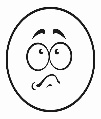 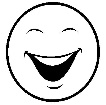 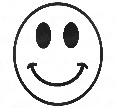 Miércoles 011 y 8Completar datos  y trazos rectosEscribir con letra imprenta mayúscula. Sugerencia de actividadesJueves 029Trazos rectosSugerencia de actividades Viernes 036Trazos curvoshttps://www.youtube.com/watch?v=gPsFoPjl_UY&t=8sSugerencia de actividadesLunes 0650 Rimas https://vimeo.com/400819101Sugerencia de actividadesMartes 0751Rimas Sugerencia de actividadesMiércoles 0852Sílabas https://www.youtube.com/watch?v=m2-i8Hce5oQ&t=15sJueves 0953Sílabas Sugerencia de actividadesViernes 1054Sílabas  Sugerencia de actividadesLunes 13GuíaComprensión lectoraCuento: Ricitos de OroMartes 1482Vocales https://www.youtube.com/watch?v=g86h_NeDT9YSugerencia de actividades Miércoles 15Guía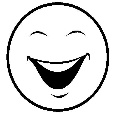 https://vimeo.com/400822416Autorretrato Jueves 1612Trazos rectos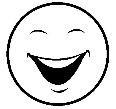 Sugerencia de actividadesViernes 1713Trazos rectosSugerencia de actividadesFECHA EN LA QUE DEBO REALIZAR MI TAREAPÁGINAS EN LAS QUE DEBO TRABAJARCONTENIDO A TRABAJAR¿FUE DIFICIL LA TAREA?   Fácil             Un poco     Difícil                          difícilLINK DE VIDEOS, CLASES O SUGERENCIAS DE ACTIVIDADESEjemploMiércoles 013Miércoles 011 y 5Completar datos.Distancia cerca-lejosEscribir con letra imprenta mayúscula. Sugerencia de actividades Jueves 026Arriba-abajohttps://www.youtube.com/watch?v=XKPDCvT0RLEViernes 037Encima- debajohttps://www.youtube.com/watch?v=vVchLQ62mNELunes 068Dentro- fueraSugerencia de actividades Martes 079De frente- de lado- desde atrásSugerencia de actividadesMiércoles 0810Al lado de- entre- enfrente deSugerencia de actividadesJueves 0911Delante de- detrás de- entreSugerencia de actividadesViernes 1013Trazos rectosSugerencia de actividades Lunes 1314Trazos rectoshttps://www.youtube.com/watch?v=ZWT917WVLwUMartes 1415Trazos oblicuosSugerencia de actividades Miércoles 1516Trazos mixtosSugerencia de actividadesJueves 16108Conteo hasta el 5https://vimeo.com/400829114Viernes 1789Secuencia de patrones ABhttps://vimeo.com/400941983